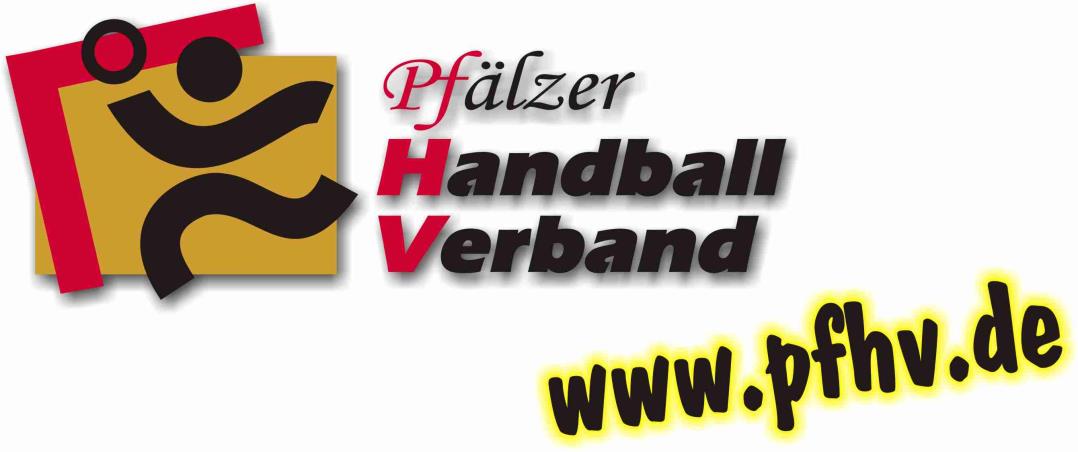 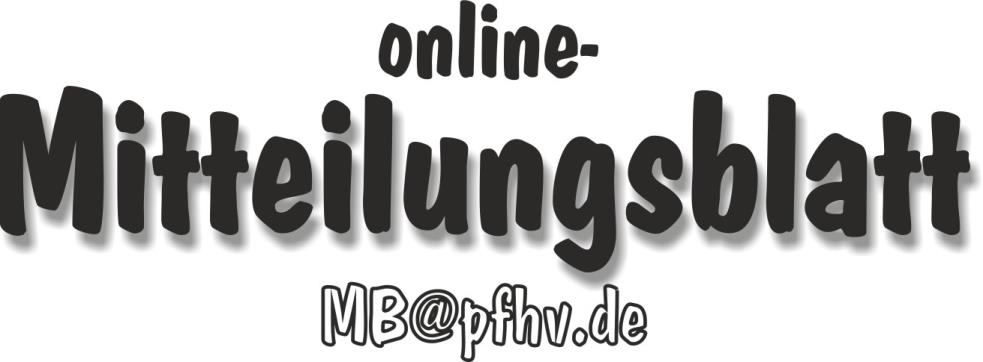 Nummer 08Stand: 21.02.2019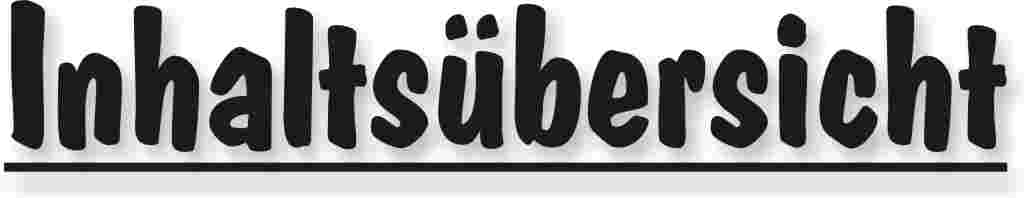 Halten Sie die Strg-Taste gedrückt und klicken in der Übersicht auf die gewünschte Seitenzahl, danach gelangen Sie direkt zur entsprechende Stelle im word-Dokument.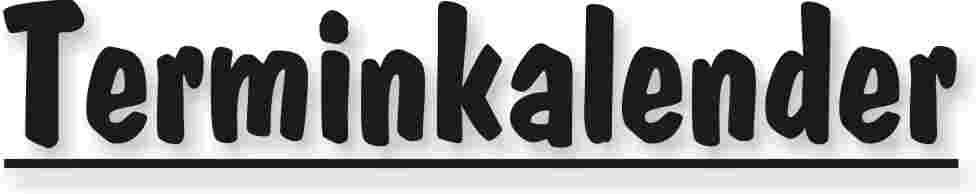 Der komplette Terminkalender kann auf der PfHV-Homepage eingesehen werden:http://www.pfhv.de/index.php/service/terminkalender 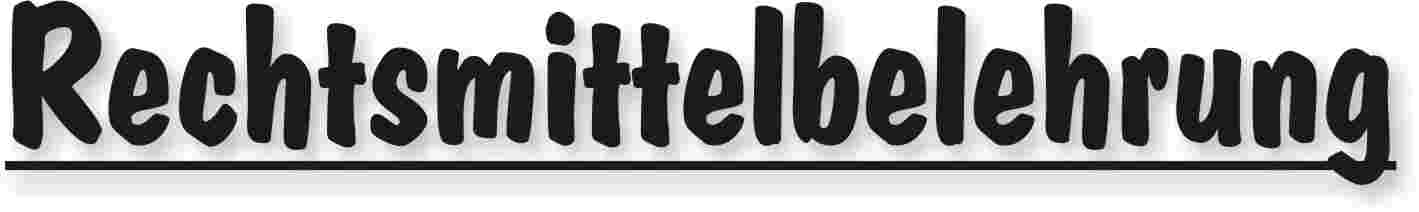 Gegen alle Sportinstanzenbescheide ist innerhalb von 14 Tagen nach Zustellung gebührenfreier doch kostenpflichtiger Einspruch zum Vorsitzenden des VSG möglich [maßgebend ist nach § 42 RO grundsätzlich das Datum des Poststempels. Der Zugang gilt am dritten Tag nach der Aufgabe als erfolgt: bei Veröffentlichung im MB gilt er mit dem dritten Tage nach der Veröffentlichung als bewirkt].Gegen Urteile des VSG ist innerhalb von 14 Tagen nach Zustellung [maßg. siehe 1.] Berufung zum VG-Vorsitzenden möglich.Gegen Urteile des Verbandsgerichtes ist innerhalb von 14 Tagen nach Zustellung [maßg.s.1.] Revision zum Vorsitzenden des DHB-Bundesgerichtes, Herrn Dr. Hans-Jörg Korte, Eickhorstweg 43, 32427 Minden möglich. Innerhalb dieser Frist sind darüber hinaus die Einzahlung der Revisionsgebühr in Höhe von EUR 500,00 und eines Auslagenvorschusses in Höhe von EUR 400,00 beim DHB nachzuweisen. Auf die weiteren Formvorschriften aus § 37 RO DHB wird ausdrücklich hingewiesen.Für alle Einsprüche, Berufungen und Revisionen gilt....Die entsprechenden Schriften sind von einem Vorstandsmitglied und dem Abteilungsleiter zu unterzeichnen. Name und Funktion des jeweiligen Unterzeichnenden müssen in Druckschrift vermerkt sein. Sie müssen einen Antrag enthalten, der eine durchführbare Entscheidung ermöglicht. Der Nachweis über die Einzahlung von Gebühr und Auslagenvorschuss ist beizufügen. Die §§ 37 ff. RO sind zu beachten.Einsprüche gegen Entscheidungen der Sportinstanzen  -  EUR 0,00 Rechtsbehelfe zum PfHV-VSG  -  EUR 30,00Berufung zum PfHV-VG  -  EUR 50,00Revision zum BG DHB:     EUR 500,00 und EUR 400,00 Auslagenvorschuss = EUR 900,00 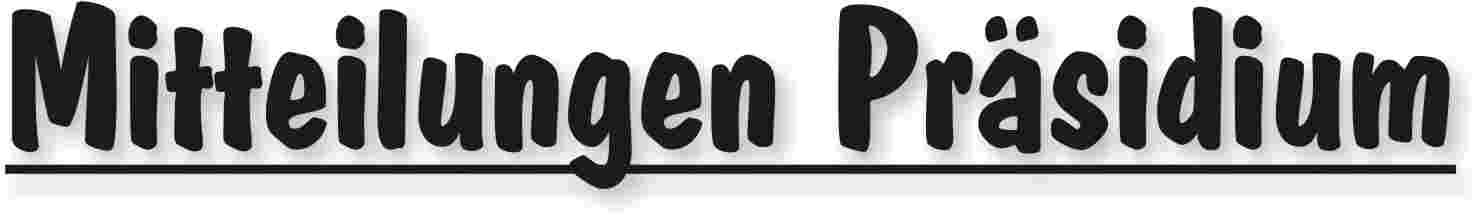 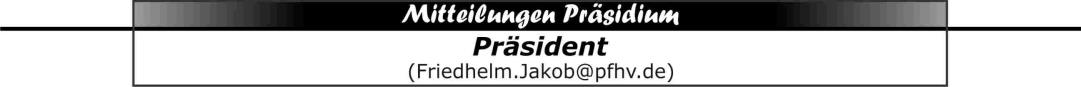 Ein Handball-Wochenende voller FreudenWenn Sonntagabend ist und ich die SIS-Eingaben einigermaßen durch habe, gibt es – in der Regel – in meinem Email-Ordner die ersten Beschwerden, Irritationen oder oder… Auch an diesem Sonntag war das so. Damit lebt ein Präsident. Er muss sich mit dem Feld der Unzulänglichkeiten des Sports rumreißen. Trotzdem mochte ich von einem rundum gelungenen Wochenende berichten und das von Handball-Spielen, die in „unteren“ Klassen absolviert wurden, also nicht auf der großen Handballbühne.Am Samstagabend erlebte ich das Pfalzliga-Spiel der Männer in Rodalben zwischen  der heimischen Turnerschaft und dem Spielgemeinschaft mit dem langen Namen Ottersheim—Bellheim-Zeiskam-Kuhardt („unaussprechlich, aber ausgenommen gut“). Es war ein gutes Männerspiel, spannend bis zum Schluss. Noch besser aber war die Performance in der Halle. Der Hallensprecher war eine Ohrenweide. Er hat gar nicht so viel gesagt, aber das in einer sympathisch-pfälzischen Art mit kleinen Klicks, dass ich eher mal seine Ansage vermisste, wenn er gerade in seine Trompete blies. Einfach Klasse, was Sportkamerad Schäfer da von sich gab und das ständig von Musik begleitet: Und sein Rodalber Pfälzisch ist für einen Mundart-Prediger wie mich einfach druckreif…Ein Handballspiel zum Genießen.Sonntags war ich dann  zum Coachen von zwei Jungschiedsrichtern in Friesenheim. Mal abgesehen, dass ich mich fragte, warum bei einem solchen  Siel (sechster gegen achter) ein Gespann eingesetzt war, pfiffen die beiden Jungs einfach gut und es machte Freude, sie zu coachen. Überhaupt möchte ich das Jung-Schiedsrichter-Projekt von Thorsten Kuschel und Heinz Rassenfoss loben. Bei meinen 11 Beobachtungen in dieser Runde sah ich durchweg begabte junge Leute. Nicht vergessen will ich, dass ich, da rechtzeitig in der Halle, auch ein Spiel der weiblichen C-Jugend noch verfolgen konnte. Ein „Heimschiedsrichter“ hat es gepfiffen und auch der machte seine Sache gut und absolut fair. Das mag zwar selbstverständlich sein, mein Email-Fach sagt da etwas anderes.Und am Abend fuhr ich dann noch nach Speyer, um dort als Präsident Ade zu sagen. Es war „nur“ ein A-Klasse-Spiel, aber durchaus ansehnlich mit einigen schönen Tricks der Alten Herren. Es war ein klares Spiel. Nicht klar war aber, dass eine ehemals von mir gecoachte Jungschiedsrichterin dieses Match pfiff und wie: einfach nur gut. Weiter so! Und da waren dann noch die Kommentierungen auf der Tribüne – in meinem Background. Die waren so, dass ich mich kurz vor Ende des Spiels umdrehte, mich als Präsident vorstellte und sagte: „Eure Kommentierungen waren das Sahne-Häubchen dieses Spiels.“ Wer nun meint, dass dies ironisch gewesen sei, irrt total. Es war einfach nur schön, wie ein alter Haudegen mit seinen Kumpanen das Spiel begleitete: fair nach allen Seiten („Die Schiedsrichterin kann’s; Respekt“ oder zu einer gegnerischen Aktion „gut gemacht, mein Lieber“). Wohltuend, wenn man solche Situationen live erlebt. So macht Handball einfach Spaß. Na ja, heute ist Dienstag und die dunklen Emails kamen schon noch…Länderspiel – dreimal in der PfalzMit dem amtierenden Handball-Europameister der weiblichen A-Jugend Deutschland und dem Nachwuchs des Weltmeisters im Frauenhandball aus Frankreich haben wir für eine Woche zwei internationale Topteams ihrer Altersklasse zu Gast beim Pfälzer Handball Verband. In drei Spielen präsentieren sich die Mädels in Pfälzer Hallen:Deutschland  -  FrankreichDienstag 19.März, 18.30 Uhr				Hans Appel Sporthalle GöllheimDonnerstag 21. März, 18.30 Uhr			TSG-Sporthalle HaßlochSamstag, 23. März, 15.00 Uhr			Sporthalle RodalbenDie gerade abgelaufene Weltmeisterschaft der Männer in Deutschland und Dänemark hat gezeigt, wie wertvoll völkerverbindend die Marke Handball ist. Es wurde hart gekämpft und doch stets friedlich miteinander umgegangen. Man gönnte auch dem Gegner die Freude über einen Sieg. Das macht eben Handball aus. Und deswegen freuen wir uns, dass ein Länderspiel in unserer Region zu sehen ist mit zwei sehr guten traditionell starken Mannschaften. Und zur deutschen Mannschaft gehört sogar ein Mädchen aus der Region.Für das Spiel in Haßloch gilt: Die Karte an der Abendkasse kostet 5.- €. Bei Abnahme von 10 Karten gibt es zwei Freikarten. Bestellung für das Spiel in Haßloch bitte an Geschäftsstelle Pfälzer Handballverband, Pfalzplatz 11, 67454 Haßloch  (06324/981068) Karten für Göllheim und Rodalben bitte über jeweilige Homepage der VereineMacht mit!  Seid dabei! Füllt die Hallen!Mit sportlichen Grüßen Euer Präsident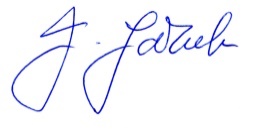 |Friedhelm Jakob|Wir erinnern noch einmal an unsere Umfrage „Beachhandball“.Um eine ECHTE Übersicht zu bekommen, bitte ich auch die Vereine, den Fragebogen zu beantworten, die mit dem Thema Beachhandball „nichts am Hut haben“.Liebe Sportkameraden und Sportkameradinnen!Beachhandball im PfHVZwischen zwei Spielzeiten hat sich auch in der Pfalz Beachhandball zu einem beliebten Sommerspaß mit besonderem Status entwickelt. Beachhandball unterscheidet sich vom Handball in der Halle in erster Linie im Spielfeldboden. Dies bedingt eine leicht abgewandelte Spielweise. Einige Zusatzregeln erhöhen den Spaß- und Spannungsfaktor sowie die Spielfreunde enorm. So zählen Kempa-Tore und durch den Torwart erzielte Treffer doppelt. Eine weitere Besonderheit ist, dass beide Halbzeiten separat gewertet werden. Entscheidet jeweils jedes Team eine Hälfte für sich, kommt es zum Penalty-Werfen „Einer gegen den Torwart" etc.  https://www.dhb.de/de/wettbewerbe/beachhandball/faszination-beachhandball/Zurzeit gibt es im Pfälzer Handball Verband keine Spielrunde von Beachhandball-Turnieren, die in einer Meisterschaft enden, sondern einige sehr engagiert organisierte Beachhandball-Turniere. Beachhandball soll eventuell Teil der Olympischen Sommerspiele werden und so eine deutliche Aufwertung erfahren. Der DHB hat bereits hierzu einen Strukturplan vorbereitet. Wir wollen mit einer kleinen Erhebung eine erste Bestandsaufname zum Beachhandball in der Pfalz erstellen. Daher bitten wir um Eure Mitwirkung, bitte gebt uns zu den untenstehenden Fragen eine Rückmeldung unter Angabe des Vereins bis zum 28, Februar:Danke für euer MitmachenWenn Ihr Ideen, Fragen und Anregungen habt: Friedhelm Jakob/Ulf MeyhöferVerein: _________________________Liegen in Eurem Verein Erfahrungen mit Beachhandball vor, falls ja in welcher Form?  Nein Ja, ________________________________________________________________________________________________________________________________Nimmt Eurer Verein regelmäßig an Beachhandballturnieren teil, falls ja mit welchen Mannschaften? Nein Ja, ________________________________________________________________________________________________________________________________Gibt es in Eurem Verein, in Eurer Gemeinde oder Stadt eine geeignetes und den DHB-Spielregeln entsprechendes Spielfeld oder sogar mehrere Spielfelder? Nein Ja, ________________________________________________________________________________________________________________________________Eine Pfalzmeisterschaft im Beachhandball gibt es bislang noch nicht. Würdet Ihr Euch eine entsprechende Turnierserie für Frauen- und Männermannschaften wünschen? Sollen neben den Aktiven-Spielen auch Jugendturniere von E- bis A-Jugend und „Seniorinnen und Seniorenturniere“ stattfinden, falls ja mit welchen Mannschaften?Nein Ja, ________________________________________________________________________________________________________________________________________________________________________________________________Was sollte darüber hinaus seitens des PfHV zum Thema Beachhandball angeboten werden (Workshops, Seminare, Traineraus- und -fortbildung, … )? ________________________________________________________________________________________________________________________________Könnt ihr uns einen direkten Ansprechpartner in eurem Verein benennen (Name, Adresse, Telefonnummer, Email)?________________________________________________________________________________________________________________________________Unterschrift:      ______________________________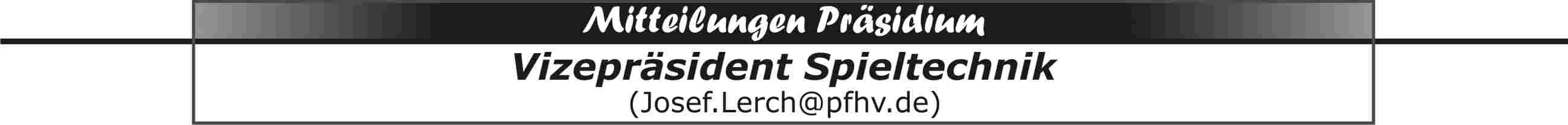 Meldetermine:28.2.2019: Qualifikation zur Jugendbundesliga, -oberliga, -pfalzliga, usw. an PfHV.  Der Meldebogen ist inzwischen auf der PfHV-Homepage unter Spielbetrieb/MeldungJugendQuali2019/2020 platziert. Bitte beachten: In der kommenden Qualifikationsrunde können SpielerInnen je Altersklasse nur in einer Mannschaft spielen. 31.3.2019: Verbindliche Meldung zur Jugendoberliga an OL/RPS-Geschäftsstelle.15.4.2019: Meldung zu den Aufstiegsspielen und zur Teilnahme an den Spielen der 3. Liga in der Saison 2019/20.2.5.2019: Meldung der Qualifikanten der OL/RPS für die Jugendbundesliga an HHV.|Josef Lerch|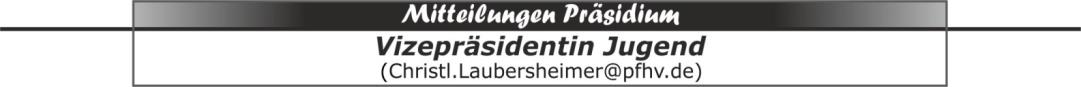 Achtung			Achtung			Achtung			AchtungFür unsere weiblichen Auswahl suchen wir 				einen/eine Torwarttrainer/infür unser Torwarttraining alle 2 Wochen  				Freitags von 17:30 bis 20:30 UhrHast du Interesse uns zu unterstützen, dann melde dich bitte bei christl.laubersheimer@pfhv.deAchtung			Achtung			Achtung			AchtungAuch für unser Auswahltraining suchen wir Trainer/innen, die unseren Trainerteam unterstützen.				Montags von 17:30 bis 20:30 UhrDas Trainerteam des PfHV arbeitet nach der DHB Trainingskonzeptionunter der Leitung unseres Verbandstrainers Mirko Schwarz.Interesse geweckt? Willst du uns bei der Förderung unserer Mädchen unterstützen dann melde dich bitte beichristl.laubersheimer@pfhv.de|Christl Laubersheimer|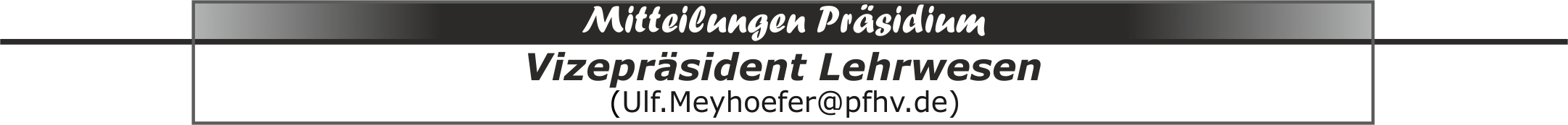 Handball - Soforthilfe im PfHV• Ihr seid ein(e) junge(r) oder noch unerfahrene(r) Trainer(in) und habt Fragen oder braucht konkrete Tipps für Training oder Coaching?
• Ihr müht Euch seit längerem alleine und könnt technische oder taktische Probleme selbst nicht zufriedenstellend lösen?
• Ihr sucht Austausch oder möchtet Feedback um Euch als Trainer(in) zu verbessern?
• Ihr möchtet Eurem/Eurer Trainer(in) oder auch Euch als Team selbst ein Coaching zukommen lassen?Genau hierfür hat der PfHV nun „Handball - Soforthilfe“ ins Leben gerufen.Wir bieten 4 Arten von Soforthilfe nach einem Vorgespräch an:
• Level 1: Trainerschulung mit Praxiseinheit + Live-Coaching
• Level 2: Theoretische Erarbeitung eines Themas + Live-Coaching
• Level 3: Live Coaching bei Euch
• Level 4: Live Coaching Tag oder WochenendeVorgespräch:
Coaching via Videotelefonie (z.B. Skype)
Leistung: Klärung von Fragen und Problemen, Vereinbarung zum geeigneten LevelHaltet für uns im Vorfeld auf jeden Fall Informationen zu Geschlecht, Niveau, Alter, Ausstattung, Teilnehmerzahl, Wünsche & Ziele sowie ggf. Besonderheiten bereit.Level 1: Trainerschulung mit Praxiseinheit + Live-Coaching
Unsere Trainer veranstalten eine Trainerschulung in Eurem Verein, die aus einer Einheit Theorie, einer Einheit Praxis und einem Live-Coaching zu den vorgestellten Themen besteht.Level 2: Trainerschulung mit Live-Coaching
Wir erarbeiten mit euch in einem theoretischen Workshop ein vertiefendes Thema Eurer Wahl und die teilnehmenden Coaches setzen dieses dann in praktischen Einheiten mit Teams eures Vereins um.Level 3: Live Coaching bei Euch
Leistung: Unsere Trainer kommen zu Euch in die Halle um Euren Trainer aktiv zu unterstützen oder selbst Trainings durchzuführenLevel 4: Live Coaching Tag oder Wochenende
Leistung: Anhand Euer Angaben und Wünsche arbeiten unsere Trainer ein Trainingstag oder Wochenende individuell für Euer Team ausKosten: nach VereinbarungAußerdem bieten wir ein Coaching/Feedback nach Videoanalyse an:Ihr nehmt ein Training (90-120min) von Euch per Video auf und stellt es zur Verfügung. Wir schauen uns das Video an
und klären die Fragen
• Welche Trainingsübungen haben gut funktioniert, welche nicht?
• Woran lag das? Was müsst Ihr an den Übungen oder der Zusammensetzung der Übungsgruppen ändern?
• Welche Spieler der Mannschaft sind besonders aufgefallen? Sind Gespräche notwendig oder zusätzliches Lob?
• Habt ihr die gesetzten Ziele erreicht?Leistung: Analyse & Nachbesprechung per Videotelefonie sowie Anfertigung eines Handouts mit praktischen TippsKosten: nach VereinbarungAnsprechpartner:Jonas Suchalla Mitglied des PfHV-Lehrstabes jonas.suchalla@pfhv.de 0151/65850254Ulf Meyhöfer VP Lehrwesen ulf.meyhoefer@pfhv.de   0173/2372414|Ulf Meyhöfer|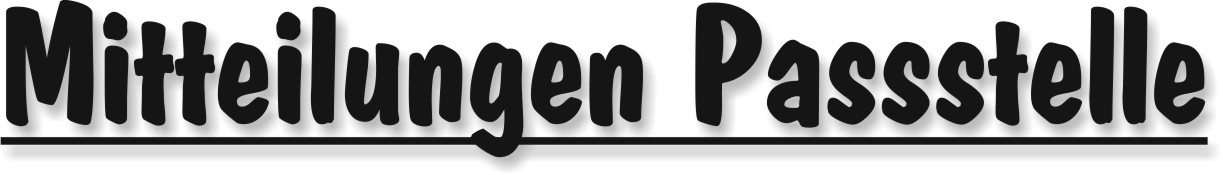 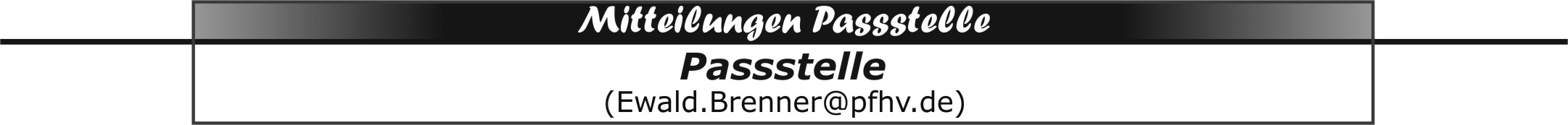 Werte Sportfreunde,In eigener Sache:Ich möchte an dieser Stelle für die überbrachten Genesungswünsche bedanken.Seit dem vergangenen Wochenende geht wieder alles seinen gewohnten Gang.Aus gegebenen Anlass erfolgt diese VeröffentlichungIch bekam ein Antrag auf Spielberechtigungen, der von einem Erziehungsberechtigten unterschrieben, aber ohne Vereinsunterschrift mit Vereinsstempel versehen, an ich geschickt wurde.Leider fehlte auch noch der Absender, so dass ich den Brief nicht zurückschicken kann.Normaler Weise würde ich im MB keinen Namen veröffentlichen, aber in diesem Fall muss es, wegen der Vereinszugehörigkeit, auf diesem Wege geschehen:Es handelt sich um:David BodewigWer ist der Verein (SG)?Des Öfteren fehlt auf dem Antrag, Name des Verein, Stammverein oder Vereinsunterschrift mit Vereinsstempel.Bei Vereinswechsel fehlt der alte Spielausweis (mit Abmeldedatum und Unterschrift).Bei Antrag auf Doppelspielrecht (Jugendspielrecht) fehlt der alte Jugendausweis, bzw. eine ärztliche Bescheinigung (nur Formular vom PfHV verwenden).Bei fehlenden Spielausweise wird dies nur mit einer Mail mitgeteilt, die noch nicht einmal von einem Vereinsverantwortlichen geschrieben wird. In diesem Fall ist dem Antrag ein offizielles Schreiben des Vereins mit Unterschrift und Vereinsstempel versehen beizufügen.Bitte auf dem Kuvert den Absender nicht vergessen.  Sonderregelung internationaler Verbandswechsel:Wenn der/die Spieler/in tatsächlich vorher noch nie in einem anderen nationalen Verband Handball gespielt hat und schriftlich versichert, handelt sich nicht um einen VERBANDSWECHSEL und der Freigabeantrag ist nicht zu stellen. Eine Meldung an den DHB entfällt in diesem Fall. Allerdings gibt es Anlass bei dieser Gelegenheit darauf hinzuweisen, dass es sich bei falschen Angaben um das Erschleichen einer Spielberechtigung handelt und Spieler wie Verein das Risiko zu tragen haben.Dem Antrag auf Spielberechtigung für Spieler/in mit ausländischer Staatsangehörigkeit, muss eine schriftliche Bescheinigung mit Unterschrift Verein, Vereinsstempel und Unterschrift eines Erziehungsberechtigten mit folgendem Text beigefügt werden:„Der oder die Spielerin hat noch nie in seinem Heimatland in irgendeiner Mannschaft/Verein Handball gespielt“|Ewald Brenner| 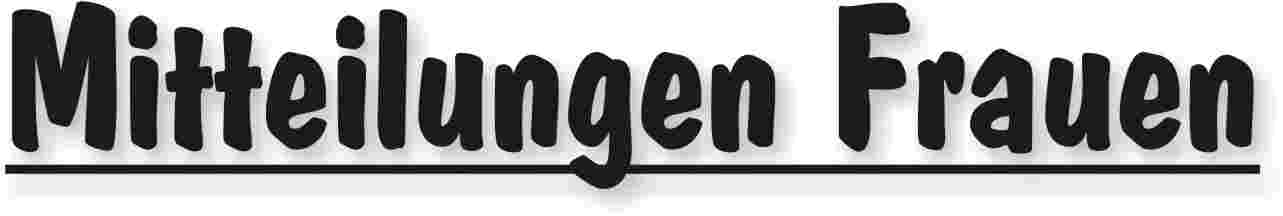 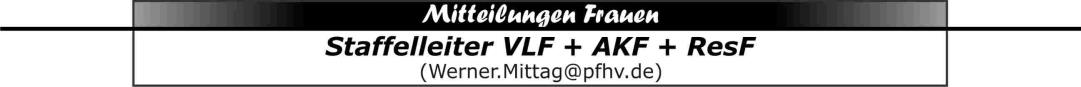 Achtung AKF1 An alle Vereine der AKF1 der TuS Neuhofenhat heute am 08.02.2019 seine 2. Mannschaftvon der laufenden Runde abgemeldet.Bemerkung:Spielverlegungen wegen Hallenleerzeiten können bis zum 05.03.2019, bei den jeweiligen Staffelleitern gemeldet werden.|Werner Mittag|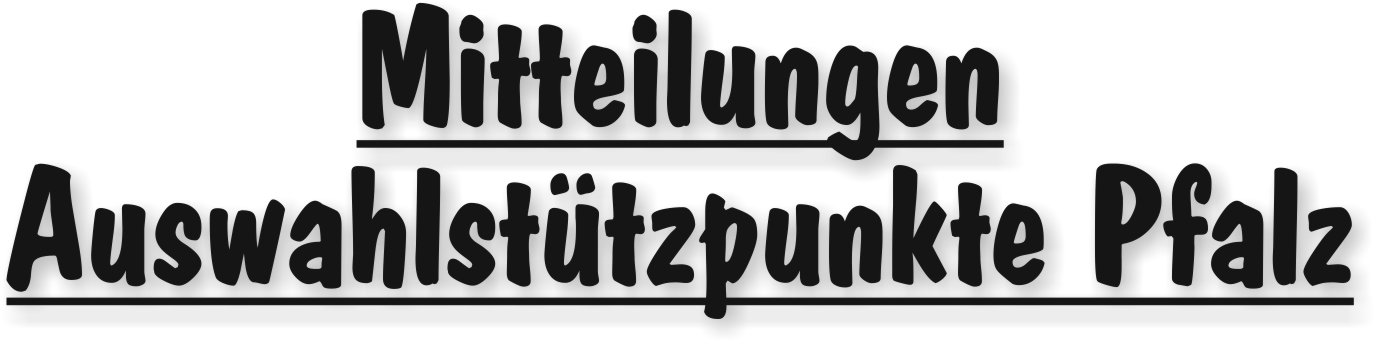 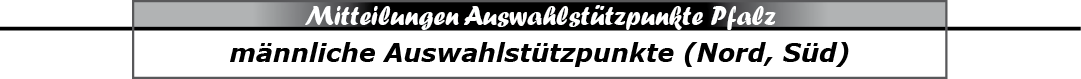 Liebe Vereine im PfHV!Es ist wieder so weit. Ihr seid gefragt!!!Für den männlichen Stützpunkt Nord sind wir auf geeignete Hallen und somit Eure Hilfe angewiesen.Falls Ihr an einem Termin eine Halle zur Verfügung stellen könnt, meldet Euch bitte bei mir (lea.gaertner@pfhv.de) und teilt mir Datum und Halle mit!Vielen Dank für Eure Mithilfe und Euer Engagement! Denkt immer dran, nur wer sich einbringt und uns unterstützt bringt unsere Talente weiter! |Lea Gärtner|Liebe Vereine und Trainer!Es ist wieder so weit. Ihr seid gefragt! Die Meldung Eurer männlichen Talente des Jahrgangs 2008 steht vor der Tür.Ihr habt Talente dieses Jahrgangs in Euren Reihen? Dann ist das Eure Chance, diese für die Talentförderung des PfHVs zu melden!Der männliche Stützpunkt sucht talentierte Spieler des Jahrgangs 2008. Aus diesem Grund finden drei Eingangssichtungstrainingseinheiten am 6.04.19, 4.05.19 und 18.05.19 statt.Diese Trainingseinheiten beginnen jeweils um 9:00 Uhr und enden um 11:00 Uhr.Die gemeldeten Spieler werden in den Stützpunkt Nord und Stützpunkt Süd entsprechend ihres Vereines aufgeteilt.Nach der dritten Trainingseinheit (am 18.05.19) wird von den Trainern bekannt gegeben, welche Spieler eingeladen sind weiterhin am Stützpunkttraining teilzunehmen. Falls Euch Spieler in eurem Verein einfallen, welche 2008 geboren sind und die Interesse haben, in die Talentförderung des PfHVs zu kommen, dann meldet diese ab sofort bei mir (lea.gaertner@pfhv.de) an. Bitte gebt in Eurer E-Mail (am besten als Excel-Datei im Anhang) Nachname, Vorname, Geburtsdatum, Verein und E-Mail Adresse, Position (falls möglich) plus Anmerkungen (Linkshänder o. ä.) an. Zusätzlich brauchen wir noch von jedem Spieler die T-Shirt Größe (ab XS).Die Talentförderung (sprich das Stützpunkttraining) findet in der Regel 14-tägig samstags für den jungen Jahrgang von 09.00 – 11.00 Uhr statt.Wir freuen uns auf Eure Talente!Nähere Informationen entnehmt ihr bitte (nach Meldeschluss, 28.02.19) dem Mitteilungsblatt und/oder der Homepage.|Lea Gärtner|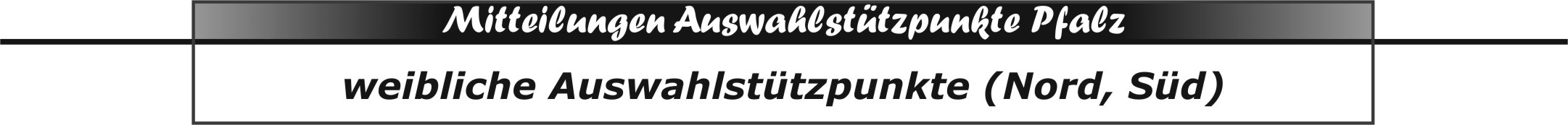 Liebe Vereine und Trainer!Ihr seid gefragt! Wir suchen immer noch weibliche Talente des Jahrgangs 2008.Ihr habt Talente dieses Jahrgangs in Euren Reihen? Dann ist das Eure Chance, diese für die Talentförderung des PfHVs zu melden!Der weibliche Stützpunkt sucht talentierte Spielerinnen des Jahrgangs 2008. Wir  trainieren aktuell schon seit einem halben Jahr mit Spielerinnen des Jahrgangs 2008 im 14-tägigen Stützpunkttraining. Aufgrund der niedrigen Anzahl an gemeldeten Talenten hoffen wir auf einige Nachmeldungen von Spielerinnen, die sich im letzten halben Jahr weiter entwickelt haben.Falls Euch Mädels in eurem Verein einfallen, welche 2008 geboren sind und die Interesse haben, in die Talentförderung des PfHVs zu kommen, dann meldet diese ab sofort bei mir (lea.gaertner@pfhv.de) an. Bitte gebt in Eurer E-Mail (am besten als Excel-Datei im Anhang) Nachname, Vorname, Geburtsdatum, Verein und E-Mail Adresse, Position (falls möglich) plus Anmerkungen (Linkshänder o. ä.) an. Die Talentförderung (sprich das Stützpunkttraining) findet in der Regel 14-tägig samstags für den jungen Jahrgang von 09.00 – 11.00 Uhr statt.Die nachgemeldeten Spielerinnen können bereits ab dem 26.01.19 in den Trainingsbetrieb einsteigen.Das Trainerteam freut sich auf neue SpielerinnenNähere Informationen entnehmt ihr bitte dem Mitteilungsblatt und/oder der Homepage.|Lea Gärtner|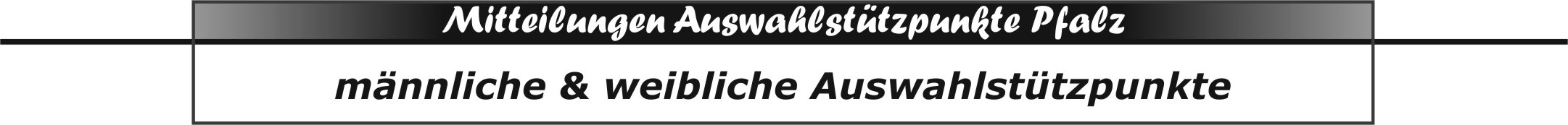 Übersicht der Termine bis zu den Sommerferien:Die Trainingszeiten für die entsprechenden Jahrgänge bleiben bis April unverändert. Kurzfristige Änderungen werden weiterhin im Mitteilungsblatt und auf der Homepage veröffentlicht. |Lea Gärtner|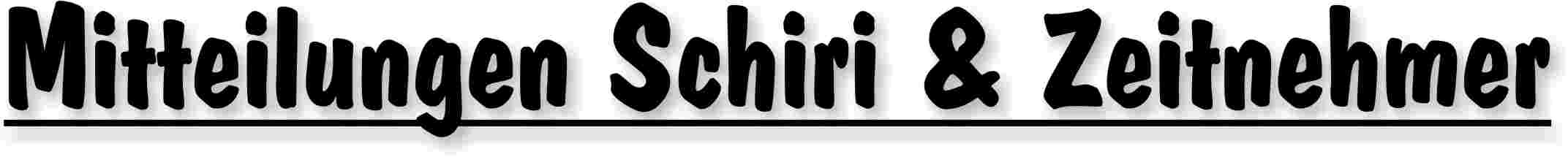 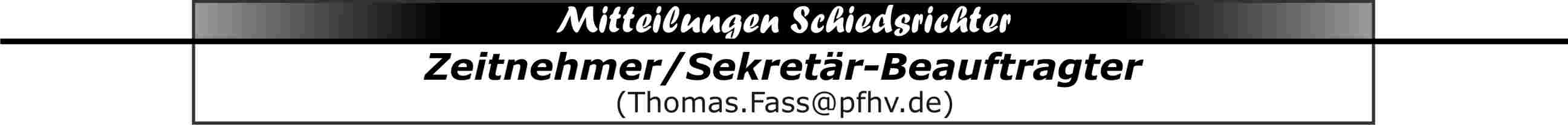 Hallo SR !!Die Ausweise der Z/S werden nicht mehr verlängert, bleiben aber gültig!Ihr müsst deswegen keine Eintragung im Spielprotokoll machen!Bitte darauf achten, sonst ist eine Bestrafung gegen Euch möglich.Hallo Vereine !Es gibt zur Zeit keine Z/S-Schulungen für die Saison 2019/20.Bis dato ist noch nicht bekannt, welches elektronische System verwendet werden wird.|Thomas Faß|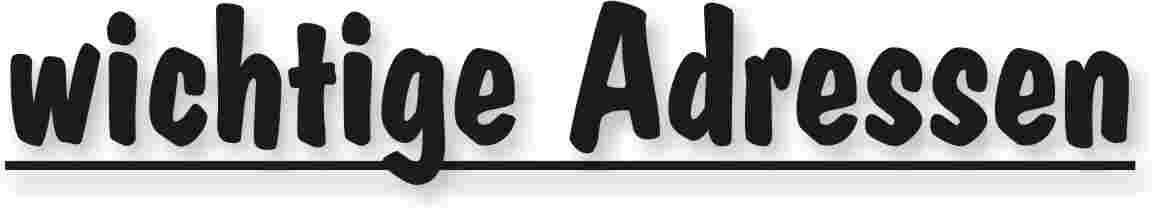 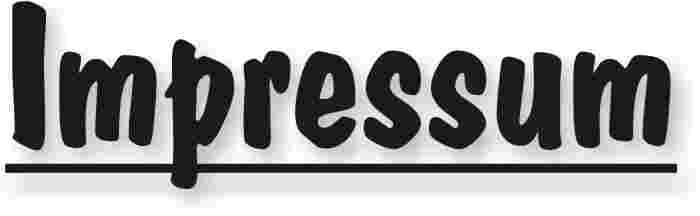 Veröffentlichung: Das Mitteilungsblatt (MB) des PfHV erscheint i.d.R. wöchentlich als online-Ausgabe. Die rechtsverbindliche Form ist das online-MB! Die gegen Aufpreis ggf. zusätzlich bestellten Print-MB sind ausschließlich ein Service. Folglich ist das Datum der online-Veröffentlichung (siehe Kopfzeile) ausschlaggebend. Das online-MB wird permanent als Download auf www.pfhv.de angeboten und satzungemäß zusätzlich versendet. Hierfür wird weiterhin der bekannte Newsletter verwendet. Achtung: Ob oder welche Adressen im Newslettersystem eingetragen werden, sprich wer das MB per Newsletter erhält, bestimmt eigenverantwortlich jeder Verein. Jeder Verein kann permanent beliebig viele E-Mail-Adressen eintragen und jederzeit wieder löschen. Den Newsletter finden Sie unter dem Direktlink: www.Newsletter.pfhv.de Verantwortung: Verantwortlich für die Zusammenstellung sind die Öffentlichkeitsbeauftragten des PfHV (Britta Scheydt  & Martin Thomas), für den Inhalt der jeweilige Unterzeichner / Autor. Kosten / Abonnement / Kündigung:Mitglieder sind (§ 6 Abs. 2 der Satzung) verpflichtet, das amtliche Mitteilungsblatt (MB) digital zu beziehen, also nicht mehr auf dem Postweg. Der Jahresbezugspreis für die online-Version beträgt pro Verein pauschal 50,00 € ohne MWSt.; es können beliebig viele Empfänger des digitalen MB ins Newslettersystem (www.Newsletter.pfhv.de) eingetragen werden. Die zusätzlich zum online-MB gegen Aufpreis bestellten Print-Exemplare können bis 15.05. zum 30.06. bzw. bis 15.11. zum 31.12. gekündigt werden. Redaktionsschluss / Meldestelle:Redaktionsschluss ist für E-Mails an die Öffentlichkeitsbeauftragten mittwochs um 17 Uhr, für Faxe/Anrufe/… an die Geschäftsstelle mittwochs um 9 Uhr. Die Öffentlichkeitsbeauftragten können nur Infos per E-Mail und in der Formatvorlage für das MB bearbeiten. Faxe/Anrufe/… bitte an die Geschäftsstelle. Bei Fragen: MBpfhv.de  oder  Geschaeftsstellepfhv.de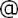 Haftungsausschluss:Bei Nichterscheinen infolge höherer Gewalt entfällt die Lieferpflicht und ein Anspruch auf Rückerstattung des Bezugspreises besteht nicht. 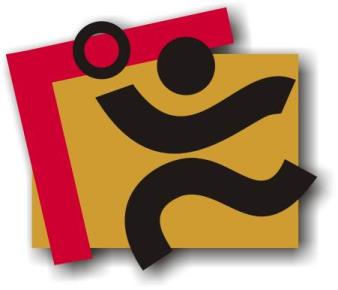 TerminkalenderSeite 3RechtsmittelbelehrungSeite 4Mitteilungen / Infos:Mitteilungen / Infos:Mitteilungen / Infos:Mitteilungen Präsidium Seite 5Mitteilungen Geschäftsstelle, Öffentlichkeitsbeauftragte-Mitteilungen Verwaltungssystem Phoenix II-Mitteilungen PassstelleSeite 13Mitteilungen allgemein -Mitteilungen Verbands- und Pfalzpokal -Mitteilungen Männer -Mitteilungen FrauenSeite 15Mitteilungen Pfalzgas-Cup-Mitteilungen männliche Jugend & Spielfeste-Mitteilungen weibliche Jugend-Mitteilungen Talentförderung Rheinland-Pfalz-Auswahl-Mitteilungen Talentförderung Pfalz-Auswahl-Mitteilungen Talentförderung Auswahlstützpunkte PfalzSeite 16Mitteilungen Jugendsprecher-Mitteilungen Schiedsrichter & Zeitnehmer/SekretärSeite 20Mitteilungen Spieltechnik-Urteile:Urteile:Urteile:VG- & VSG-Urteile-Instanzenbescheide: fehlende Spielausweise-Instanzenbescheide: Männer -Instanzenbescheide: Frauen-Instanzenbescheide: männliche Jugend & Spielfeste-Instanzenbescheide: weibliche Jugend-Instanzenbescheide: Schiedsrichter-Spielverlegungen -Sonstiges-wichtige AdressenSeite 21ImpressumSeite 22TagDatumvonbisVeranstaltung (Pfälzer Handball-Verband)Fr22.02.1918:3021:30PfHV-Ausbildung: Lehrgang für (neue) Trainer ohne Lizenz u. QuereinsteigerSa23.02.199:0018:00PfHV-Ausbildung: Lehrgang für (neue) Trainer ohne Lizenz u. QuereinsteigerSo24.02.199:0017:00PfHV-Ausbildung: Lehrgang für (neue) Trainer ohne Lizenz u. QuereinsteigerFr01.03.1916:30Sitzung des Präsidiums (LLZ Haßloch)Mo04.03.1917:3020:30Auswahl (zentral): w2006 Training in Haßloch (LLZ Haßloch)Mi06.03.1917:3020:30Auswahl (zentral): m2005 Training in Haßloch (LLZ Haßloch)Do07.03.1918:0021:30PfHV-Ausbildung: Jugendtrainer-Ausbildung Fr08.03.1918:00Sitzung des Präsidiums (LLZ Haßloch)Fr08.03.1918:0021:30PfHV-Ausbildung: Jugendtrainer-Ausbildung Sa09.03.199:0018:00PfHV-Ausbildung: Jugendtrainer-Ausbildung Sa09.03.199:0013:00PfHV-Auswahlstützpunkte männlich und weiblich (div. Orte, siehe Homepage)So10.03.199:0018:00PfHV-Ausbildung: Jugendtrainer-Ausbildung Mo11.03.1917:3020:30Auswahl (zentral): w2005 Training in Haßloch (LLZ Haßloch)Mi13.03.1917:3020:30Auswahl (zentral): m2004 Training in Haßloch (LLZ Haßloch)Fr15.03.1917:3019:30RLP-Stützpunkt männlich 03 in Haßloch (LLZ Haßloch)Sa16.03.199:0018:00PfHV-Ausbildung: Jugendtrainer-Ausbildung Mo18.03.1917:3020:30Auswahl (zentral): w2006 Training in Haßloch (LLZ Haßloch)Mi20.03.1917:3020:30Auswahl (zentral): m2005 Training in Haßloch (LLZ Haßloch)Sa23.03.199:0013:00PfHV-Auswahlstützpunkte männlich und weiblich (div. Orte, siehe Homepage)Sa23.03.199:30Außerordentlicher Verbandsjugendtag Pfalzhalle HaßlochMo25.03.1917:3020:30Auswahl (zentral): w2005 Training in Haßloch (LLZ Haßloch)Mi27.03.1917:3020:30Auswahl (zentral): m2004 Training in Haßloch (LLZ Haßloch)Fr29.03.1917:3019:30RLP-Stützpunkt männlich 03 in Haßloch (LLZ Haßloch)Mo01.04.1917:3020:30Auswahl (zentral): w2006 Training in Haßloch (LLZ Haßloch)Fr05.04.1916:30Sitzung des Präsidiums (LLZ Haßloch)Sa06.04.199:0013:00PfHV-Auswahlstützpunkte männlich und weiblich (div. Orte, siehe Homepage)Mo08.04.1917:3020:30Auswahl (zentral): w2005 Training in Haßloch (LLZ Haßloch)Mi10.04.1918:0021:30PfHV-Ausbildung: Infoabend für C-Trainer 2019 + EhrenkodexMo15.04.1917:3020:30Auswahl (zentral): w2006 Training in Haßloch (LLZ Haßloch)Mo22.04.199:0018:00PfHV-Ausbildung: C-Trainer-Ausbildung 2019 (bis einschl. 27.04.19)Sa04.05.199:0013:00PfHV-Auswahlstützpunkte männlich und weiblich (div. Orte, siehe Homepage)Sa04.05.199:0018:00PfHV-Ausbildung: C-Trainer-Ausbildung 2019So05.05.199:0018:00PfHV-Ausbildung: C-Trainer-Ausbildung 2019Mo06.05.1917:3020:30Auswahl (zentral): w2005 Training in Haßloch (LLZ Haßloch)Mo13.05.1917:3020:30Auswahl (zentral): w2006 Training in Haßloch (LLZ Haßloch)Fr17.05.1918:00Sitzung des Präsidiums (LLZ Haßloch)Geldstrafen, Gebühren, Unkosten aus diesem MBGeldstrafen, Gebühren und Unkosten aus Bescheiden/Urteilen aus diesem MB werden im Nachhinein vierteljährlich mit Rechnung angefordert. Aufgrund dieser MB-Veröffentlichung bitte -KEINE- Zahlung leisten!TerminSTP männlich Nord9.02Kaiserslautern Schillerschule9.03Kaiserslautern Schillerschule23.03Babarossa Halle Kaiserslautern6.04Schulzentrum Mundenheim4.05Sportzentrum Hochdorf18.05Sporthalle Dansenberg1.06Sportzentrum Hochdorf15.06TerminSTP männlich NordSTP männlich Süd6.04Schulzentrum MundenheimReblandhalleKirrweiler4.05Sportzentrum HochdorfBienwaldhalleWörth18.05Sporthalle DansenbergBienwaldhalleWörthTerminSTP weiblich zentral9.03Schulzentrum Mundenheim23.03Sporthalle Bornheim6.04.Pfalzhalle Haßloch4.05. Schulzentrum Mundenheim18.05.Pfalzhalle HaßlochTerminSTP männlich NordSTP männlich SüdSTP weiblich zentral9.03Kaiserslautern SchillerschuleSporthalleOffenbachSchulzentrum Mundenheim23.03Babarossa Halle KaiserslauternReblandhalleKirrweilerSporthalle Bornheim6.04Schulzentrum MundenheimReblandhalleKirrweilerPfalzhalleHaßloch4.05Sportzentrum HochdorfBienwaldhalleWörthSchulzentrum Mundenheim18.05Sporthalle DansenbergBienwaldhalleWörthPfalzhalleHaßloch1.06Sportzentrum HochdorfSporthalleOffenbachPfalzhalleHaßloch15.06BienwaldhalleWörthSporthalle KirrweilerFriedhelm Jakob(Präsident)Adolf Eiswirth(stellv. Präsident + Vizepräsident Finanzen)Siegmundweg 5, 67069 LudwigshafenE-Mail: Friedhelm.Jakobpfhv.deTel.: 0621 - 68585354Mobil: 0173 - 6075029Fax: 0621 - 68554107Schraudolphstr. 13, 67354 Römerberg E-Mail: Adolf.Eiswirthpfhv.deTel.:  06232 - 84945Fax:  06232 - 7359808Josef Lerch(Vizepräsident Spieltechnik)Manfred Köllermeyer(Vizepräsident Recht)Theodor-Heuss-Str. 17,  76877 Offenbach E-Mail: Josef.Lerchpfhv.deTel.:  06348 - 7100Mobil: 0170 - 7526586Fax:  06348 - 7846Mozartstr. 15, 66976 RodalbenE-Mail: Manfred.Koellermeyer@pfhv.deTel.: 06331-10286Mobil: 0176-55044051Fax: 06331-75544Christl Laubersheimer(Vizepräsidentin Jugend)N.N.(Vizepräsident Organisation)Im Kirchfeld 11, 67435 NeustadtE-Mail: Christl.Laubersheimerpfhv.deTel:  06327 - 9769877Fax: 06327 - 9769878Ulf Meyhöfer(Vizepräsident Lehrwesen)Marcus Altmann(Schiedsrichterwart)St. Remig Platz 4, 76889 KapsweyerE-Mail: Ulf.Meyhoeferpfhv.deMobil: 0173 - 2372414Carl-Bosch-Str. 98,  67063 Ludwigshafen E-Mail: Marcus.Altmannpfhv.deMobil: 0173 - 2735857Norbert Diemer(Männerwart)Manfred Nöther(Frauenwart)Hinterstr. 92, 67245 LambsheimE-Mail: Norbert.Diemerpfhv.deTel:  06233 - 53131 Mobil: 0177 - 2360619Fax: 06233- 3534183 Im Vogelsang 75, 76829 LandauE-Mail: Manfred.Noetherpfhv.deTel.:  06341 - 83690Rolf Starker(Verbandsjugendwart männlich)Martina Benz(Verbandsjugendwartin weiblich)Kettelerstr. 7, 67165 WaldseeE-Mail: Rolf.Starkerpfhv.deTel:  06236 - 415318Mobil: 01525-3807070Birnbaumweg 1, 76756 BellheimE-Mail: Martina.Benzpfhv.deMobil: 0177-3312712Sandra Hagedorn(Geschäftsstelle)Ewald Brenner(Passstelle)Pfälzer Handball-VerbandAm Pfalzplatz 11, 67454 HaßlochE-Mail: Geschaeftsstellepfhv.deTel.: 06324 - 981068Fax: 06324 - 82291Weinbietstr. 9, 67259 HeuchelheimE-Mail: Ewald.Brennerpfhv.deTel.: 06238 - 929219Mobil: 0171 - 4753334Fax: 06238 - 4529